19/04/2024BionexoRESULTADO – TOMADA DE PREÇON° 202494TP58168HEMUO Instituto de Gestão e Humanização – IGH, entidade de direito privado e sem fins lucrativos,classificado como Organização Social, vem tornar público o resultado da Tomada de Preços, com afinalidade de adquirir bens, insumos e serviços para o HEMU - Hospital Estadual da Mulher, comendereço à Rua R-7, S/N, Setor Oeste, Goiânia, CEP: 74.125-090.Bionexo do Brasil LtdaRelatório emitido em 19/04/2024 11:32CompradorIGH - HEMU - Hospital Estadual da Mulher (11.858.570/0002-14)AV. PERIMETRAL, ESQUINA C/ RUA R7, SN - SETOR COIMBRA - GOIÂNIA, GO CEP: 74.530-020Relação de Itens (Confirmação)Pedido de Cotação : 342188142COTAÇÃO Nº 58168 MATERIAIS DE ESCRITORIO E INFORMATICA - HEMU ABR/2024Frete PróprioObservações: *PAGAMENTO: Somente a prazo e por meio de depósito em conta PJ do fornecedor. *FRETE: Só serãoaceitas propostas com frete CIF e para entrega no endereço: RUA R7 C/ AV PERIMETRAL, SETOR COIMBRA, Goiânia/GOCEP: 74.530-020, dia e horário especificado. *CERTIDÕES: As Certidões Municipal, Estadual de Goiás, Federal, FGTS eTrabalhista devem estar regulares desde a data da emissão da proposta até a data do pagamento. *REGULAMENTO: Oprocesso de compras obedecerá ao Regulamento de Compras do IGH, prevalecendo este em relação a estes termos emcaso de divergência.Tipo de Cotação: Cotação NormalFornecedor : Todos os FornecedoresData de Confirmação : TodasFaturamentoMínimoValidade daPropostaCondições dePagamentoFornecedorPrazo de EntregaFrete ObservaçõesModerna Papelaria EireleGOIÂNIA - GOGisele Pessoa Cruz - (62) 9916-5 dias apósconfirmação12R$ 100,0000R$ 100,000018/04/202418/04/202430 ddl30 ddlCIFCIFnull69249papelaria.moderna@yahoo.comMais informaçõesPapelaria Dinamica LtdaGOIÂNIA - GOAdevenir Portes - (62) 32269300gleike@papelariadinamica.com.brMais informações2dias apósnullconfirmaçãoProgramaçãode EntregaPreçoUnitário FábricaPreçoProdutoCódigoFabricanteEmbalagem Fornecedor Comentário JustificativaRent(%) Quantidade Valor Total UsuárioDaniellyEvelynPereira DaBATERIA 3 V CR2032(TIPO MOEDA) -UNIDADEModernaPapelariaEireleBATERIA 3V CRR$R$1220421-UNIDADEUNIDADEnullnull--20 Unidade R$ 36,0000Cruz2032 - ELGIN1,8000 0,000019/04/202409:03BOBINA DEETIQUETA ADESIVATERMICA P/ALABORATORIO 3 X 5CM;DaniellyEvelynPereira DaCruzetiqueta 50x30termica -MODERNAModernaPapelariaEireleR$R$R$495,000039919-50 Caixa9,9000 0,0000APROXIMADAMENTE19/04/202409:031000 UNIDADES PORBOBINAS- CAIXADaniellyEvelynPereira DaCruzCAPA P/ENCADERNACAO PP0,30 A-4 -TRANSPARENTELINE P1CAPA P/ENCADERNACAOOPACA AZUL A4ModernaPapelariaEireleR$R$68690454024742873---UNIDADEnullnullnull---20 Unidade R$ 7,00000,3500 0,0000-mares19/04/202409:03DaniellyEvelynPereira DaCruzCOLCHETELATONATOBAILARINA NoCOLCHETE PARAPAPEIS NUM 14 -UNIDADEModernaPapelariaEireleR$R$R$318,00001220 Unidade15,9000 0,000014 - XR19/04/202409:03DaniellyEvelynPereira DaCruzCAPA PARACRACHAHORIZONTALREF LC 7 70 XModernaPapelariaEireleCRACHÁ COMPRENDEDOR JACARÉR$R$R$100,000010100 Unidade1,0000 0,0000100 - ACP19/04/202409:03https://bionexo.bionexo.com/jsp/RelatPDC/relat_adjudica.jsp1/5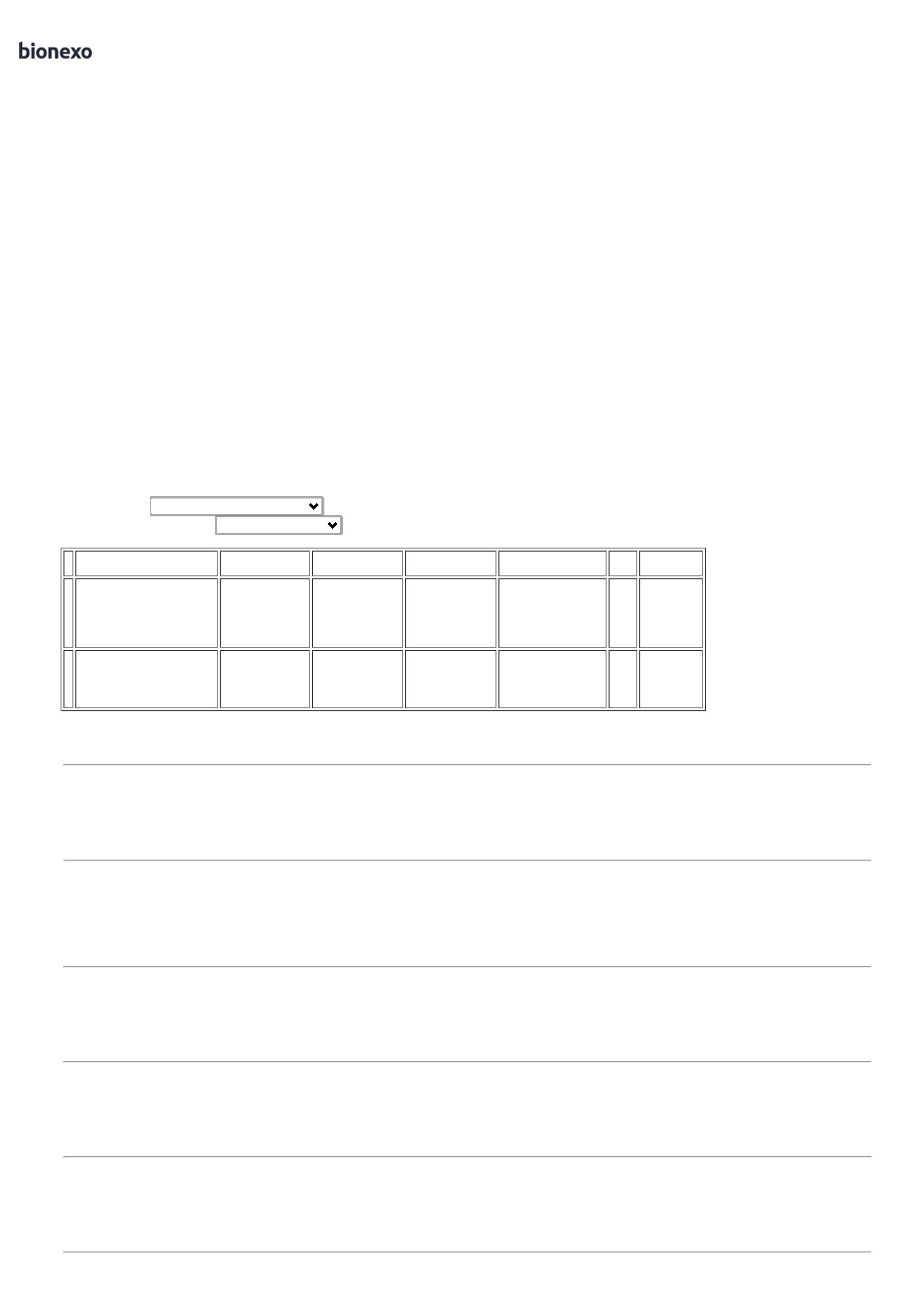 19/04/2024Bionexo12 ESPIRAL 17MM PARA 8491ENCADERNACAO DE00 FOLHAS-ESPIRAL 17MM100 FLS PCT -maresUNIDADEModernaPapelariaEirelenull-R$R$100 Unidade R$ 60,0000DaniellyEvelynPereira DaCruz0,6000 0,0000119/04/202409:03DaniellyEvelynPereira DaCruzESPIRAL 17MM PARAENCADERNACAO DEESPIRAL 17MM100 FLS PCT -maresModernaPapelariaEireleR$R$1111367869042400584006440056----UNIDADEUNIDADEUNIDADEnullnullnullnull-10 Unidade R$ 6,900070 FOLHAS0,6900 0,0000(PLASTICO PRETO)19/04/202409:03DaniellyEvelynPereira DaCruz;WCAIndustria nãoatingefaturamentominimo.ETIQUETA ADESIVACOUCHE BRANCAModernaPapelariaEireleetiqueta 80x30 -MODERNAR$R$R$50 Caixa50 Caixa30 Caixa14,4000 0,0000720,000080X30MM - CAIXA19/04/202409:03ETIQUETAADESIVA IDEN.DE REAGENTESDESTINADO AOLABORATORIO -CAIXA -DaniellyEvelynPereira DaCruzETIQUETA ADESIVAIDEN. DEREAGENTESDESTINADO AOLABORATORIO -CAIXAModernaPapelariaEireleR$R$R$939,5000--18,7900 0,000019/04/202409:03MODERNADaniellyEvelynPereira DaCruzETIQUETA COUCHEADESIVA BRANCAetiqueta 33x22 3carreiras termica UNIDADE- MODERNAModernaPapelariaEireleR$R$R$495,000016,5000 0,000033X22 - CAIXA19/04/202409:03ETIQUETAROTULADORA 12MMX 8M - ROLO -> FITABRANCA; LETRAPRETA( BLACKPRINT ON WHITETAPE); DIMENSÕES:DaniellyEvelynPereira DaCruz- FITAROTULADOR12MM.47 TZE-FX231 - texfixModernaPapelariaEirele12MM X8MR$R$R$261,60001928330-1null-12 Unidade(LARGURA XCOMPRIMENTO);COMPATIVEL COM AROTULADORA21,8000 0,000019/04/202409:03ELETRONICA DAMARCA: BROTHER,MODELO; PT- 80 -UNIDADEDaniellyEvelynPereira DaCruzFITA ADESIVACREPE 32MM XModernaPapelariaEireleFITA ADESIVACREPE 32MM X 50MR$R$R$450,000022315340170---1nullnullnull---50 Rolo9,0000 0,000050M - tec bond19/04/202409:03Fita Metrica de,5 mtsDaniellyEvelyn1Ref.261.874 2 x150 cm (Circulo)/Lifetime 60ModernaPapelariaEirelePereira Da10 Unidade R$ 49,0000 CruzFITA METRICA 1,5 MPLASTICOR$R$781UNIDADE4,9000 0,0000POL/ 152 cm38 LA /844LA -19/04/202409:038MODERNADaniellyEvelynPereira DaCruzPILHA ALCALINAPALITO AAA 1.5 V -UNIDADEModernaPapelariaEirelePILHA PALITOAAA - ELGINR$R$R$168,0000582UNIDADE100 Unidade1,6800 0,000019/04/202409:03DaniellyEvelynPereira DaCruz-PILHAPILHA ALCALINAPEQUENA AA 1.5 V - 2259UNIDADEModernaPapelariaEireleALCALINAPEQUENA AA,5 V - ELGINR$R$R$160,00003346--UNIDADEundnullnull-100 Unidade15 Unidade1,6000 0,0000119/04/202409:03PLACA/DISPLAY EM 24651ACRILICO TRANSP.P/A4 0,2CM XPLACA/DISPLAYEM ACRILICOTRANSP. P/A40,2CM XModernaPapelariaEirele;CarlosR$R$R$201,0000DaniellyEvelynPereira DaCruzAugusto não 13,4000 0,0000respondeu31X22CM ->email deSUPORTE DEACRILICOTRANSPARENTE P/PAPEL A4 MEDINDO31X22CM - orderhomologação.19/04/202409:0331 CM DECOMPRIMENTO X 22CM DE LARGURACOM UMA ENTRADADE PROFUNDIDADEAPROXIMADA DE 0.2https://bionexo.bionexo.com/jsp/RelatPDC/relat_adjudica.jsp2/5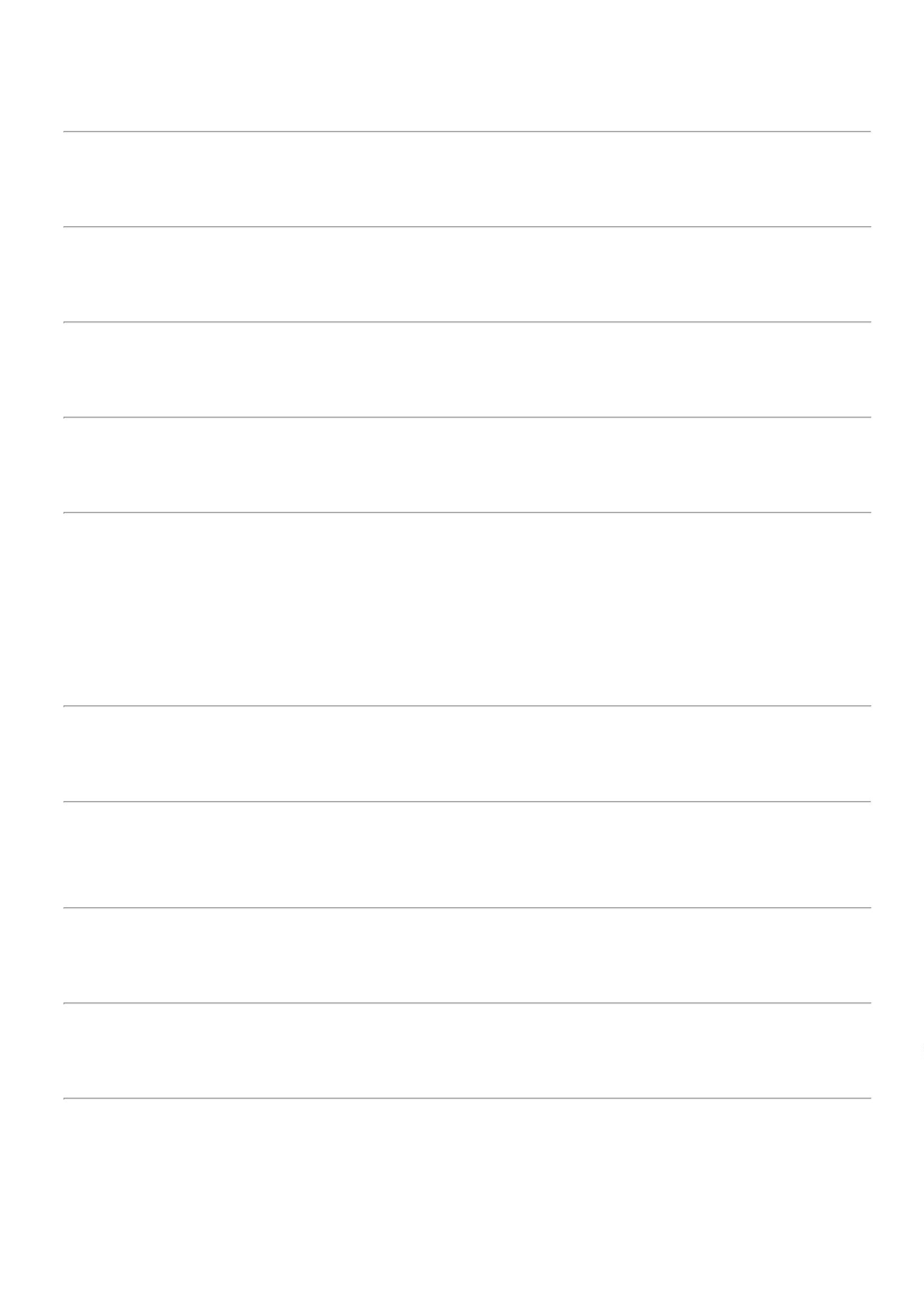 19/04/2024BionexoCM PARA INSERIRPAPEL A4. OBS.ARESTAS REFILADASPARA HIGIENIZACAODO SUPORTE COMADESIVO PARAFIXACAO. - UNIDADETotalParcial:R$737.04.467,0000Total de Itens da Cotação: 38Total de Itens Impressos: 16Programaçãode EntregaPreçoUnitário FábricaPreçoProdutoCódigoFabricanteEmbalagem Fornecedor Comentário JustificativaRent(%) Quantidade Valor Total UsuárioDaniellyEvelynPereira DaBORRACHABRANCA MACIA UNITARION. 40 - RED BORPapelariaDinamicaLtdaBORRACHA BRANCAR$R$34579210------nullnullnullnullnullnull------10 Unidade R$ 2,8000Cruz-UNIDADE0,2800 0,000019/04/202409:03DaniellyEvelynCANETAESFEROGRAFICAAZUL - UNIDADECANETAESFEROG. AZUL- ECONOMICAPapelariaDinamicaLtdaPereira Da100 Unidade R$ 58,0000 CruzR$R$1661569046UNDUNITARIOCX0,5800 0,000019/04/202409:03DaniellyEvelynCAPA P/ENCADERNACAO PPPapelariaDinamicaLtdaPereira DaCruzCAPA PVCPRETO - ACPR$R$20 Unidade R$ 5,80000,30 A-4 - PRETA0,2900 0,0000PLASPIRAL PT 519/04/202409:03DaniellyEvelynCOLCHETE DEPAPEIS NR 10 (210 40246FLS) - UNIDADECOLCHETELATONADO No 972X1 - XRPapelariaDinamicaLtdaPereira DaCruzR$R$R$174,400020 Unidade8,7200 0,000019/04/202409:03DaniellyEvelynCORRETIVOLIQUIDO A BASE DE 2299AGUA - UNIDADEPapelariaDinamicaLtdaPereira Da5 Unidade R$ 11,2500 CruzCORRETIVO LIQMAX FRAMAR$R$UN-2,2500 0,000019/04/202409:03DaniellyEvelynENVELOPE KRAFTENVELOPEPARDO 24X34 - UNITARIOSCRITYPapelariaDinamicaLtdaPereira Da100 Unidade R$ 32,0000 CruzR$R$1111 OURO 240 X 340 MM 39923UNIDADE0,3200 0,0000-19/04/202409:03ESTILETEPROFISSIONALLAMINA EM ACO8MM - ESTILETEPROFISSIONALLAMINA EM AÇO8MM CORPOANATOMICOCOMPRIMENTO DE6,5 CONTENDOLAMINAS DERESERVA ETRAVAMENTO DALAMINA AJUSTAVEL1DaniellyEvelynPapelariaDinamicaLtdaPereira DaCruz1ESTILETELARGO - MAKERR$R$R$119,7600448745-UNITARIOnull-12 Unidade9,9800 0,000019/04/202409:031DaniellyEvelynETIQUETA ADESIVA2 CARREIRAS07X36MM - CAIXAETIQUETA107X36 3CARR. UNITARIO- PIMACOPapelariaDinamicaLtdaPereira DaCruzR$R$R$539936-null-5 Caixa263,0000 0,00001.315,0000119/04/202409:03EXTRATOR DEGRAMPO TIPOESPATULA, EM AÇOINOXIDAVEL, PARAEXTRAÇÃO DEDaniellyEvelynEXTRATORGRAMPO -JAPANPapelariaDinamicaLtdaPereira Da12 Unidade R$ 16,2000 CruzR$R$2202131--UNnullnull-1,3500 0,0000GRAMPOS 26/6 E19/04/202409:0326/8.UNIDADEFITA ADESIVAEMPACOTADORATRANSP. MONOFACE1725FITA EMPAC.TRANSP. 45X45- ADEREUNITARIOPapelariaDinamicaLtda;CarlosR$R$20 RoloR$ 67,4000DaniellyEvelynPereira DaCruzAugusto não 3,3700 0,0000respondeu45X45email de(EMBALADORA) -homologação.https://bionexo.bionexo.com/jsp/RelatPDC/relat_adjudica.jsp3/5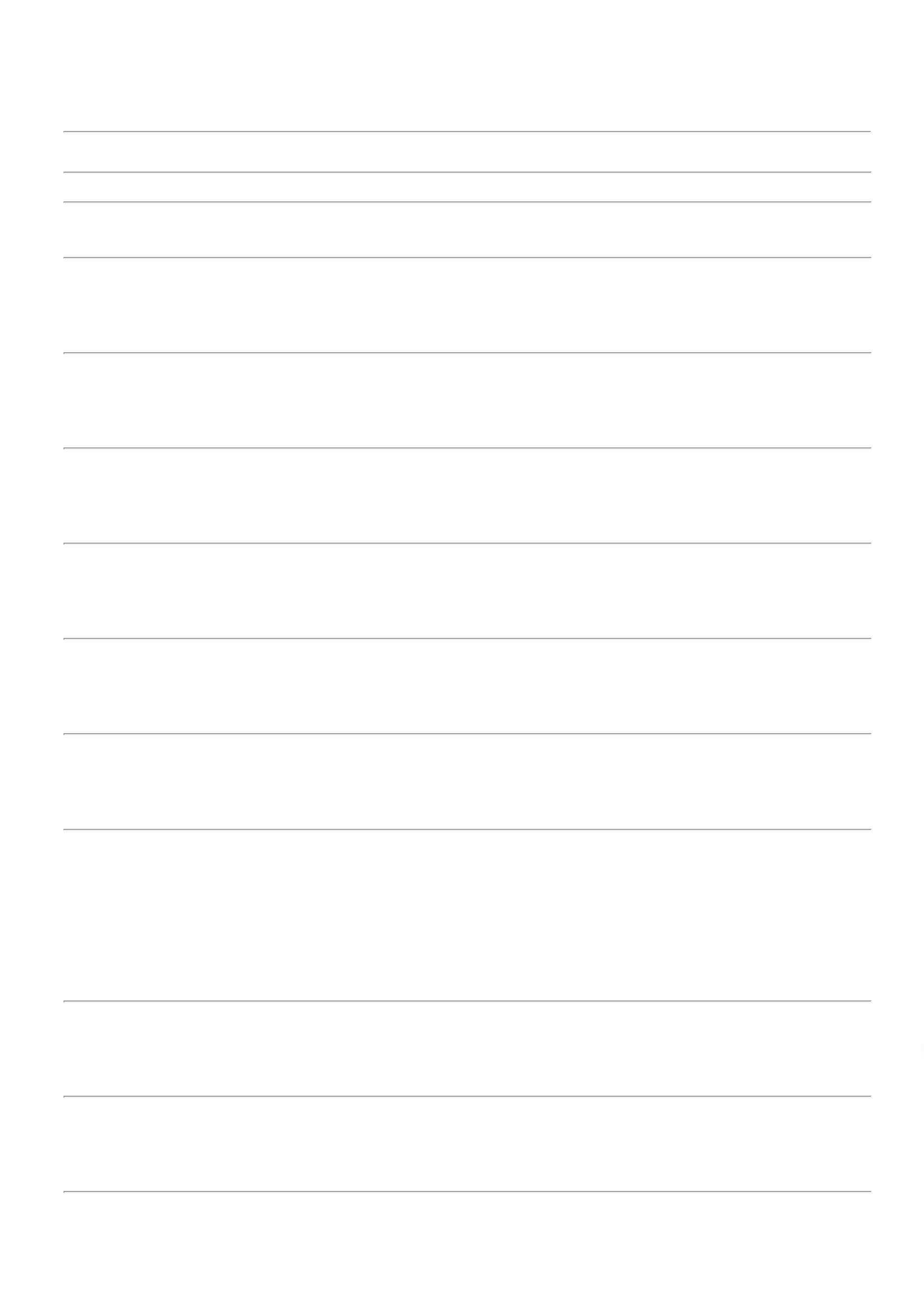 19/04/2024BionexoROLO COMDIMENSOES DE19/04/202409:0345MM X 45 M - ROLODaniellyEvelynPereira DaCruzFITA CREPE BEGE;CarlosAugusto nãorespondeuemail dehomologação.19MM X 50M -APLICAÇÃOMULTIUSO;FITA CREPE19X50 -EUROCELPapelariaDinamicaLtdaR$R$R$214,80002234236--UNnullnull60 Rolo3,5800 0,0000MONOFACE. - ROLO19/04/202409:03FITA IMPRESSORATERMICA P/ROTULADOR - A NACOR AMARELADaniellyEvelynPereira DaCruzFITA BROTHERM231 -BROTHERPapelariaDinamicaLtdaR$R$R$299,000040183UNITARIO-10 UnidadeMEDIDA 12MM POR29,9000 0,00000,47 COMPATIVEL19/04/202409:03COM ROTULADORBROTHERDaniellyEvelynPereira DaCruzGIZ DE CERA12X1 -LEONORAPapelariaDinamicaLtdaGIZ DE CERA C/ 12UND - CAIXAR$R$22676726--CXnullnull--1 CaixaR$ 2,90002,9000 0,000019/04/202409:03DaniellyEvelynPereira DaCruzGRAMPO 26/6 PARAGRAMPEADOR CXGRAMPO 26/65000X1GALVANIZADO -FRAMAPapelariaDinamicaLtda5000 UNIDADES ->EM MATERIALR$R$192UN20 CaixaR$ 79,80003,9900 0,0000METAL NA CORPRATA - CAIXA19/04/202409:03LACRE TIPO MALOTECORES DIVERSASMED. 03MM X 16CMDaniellyEvelynLACRE P /MALOTE 16CM - UNITARIOORIONPapelariaDinamicaLtdaPereira Da100 Unidade R$ 12,0000 Cruz-LACRE ESPINHA DEPEIXE; COMR$R$282301-null-0,1200 0,0000NUMERAÇÃOSEGUENCIAL. -UNIDADE19/04/202409:03DaniellyEvelynPereira DaCruzLAPIS GRAFITESEXTAVADO HB -UNIDADEPapelariaDinamicaLtdaLAPIS PRETO NR$R$2940334-UNITARIOnull-12 Unidade R$ 3,240002 - LEONORA0,2700 0,000019/04/202409:03LIVRO ATA SEMMARGENS C/ 200FLS - INTERNASCOSTURADAS EPAGINADAS, PAPELSULFITE PAUTADACOM MINIMO DE 34LINHAS,GRAMATURA DEAPROXIMADAMENTEDaniellyEvelynPereira DaCruzPapelariaDinamicaLtdaLIVRO ATA 200F- SDR$R$R$30135-UNITARIOnull-50 Unidade65G/M2,24,4000 0,00001.220,0000COMPRIMENTOMÍNIMO DE 300MM,LARGURA MINIMA19/04/202409:03210MM; CAPA EMPAPELÃOREVESTIDO COMPAPEL KRAFT NACOR PRETA. . -UNIDADEPAPEL A4 EXTRABRANCO -> COMDIMENSOESDaniellyEvelynPereira DaCruz210X297 75G/M2PAPEL A410X297MMAPROXIMADAMENTE,PapelariaDinamicaLtda2R$R$R$31 MULTIUSO PROPRIOPARA IMPRESAO EMJATO DE TINTA,LASER E138-UNDnull-300 Pacote75GRS ALC,23,9000 0,00007.170,0000BRANCO - INK19/04/202409:03FOTOCOPIADORA. -RESMADaniellyEvelynPASTA L PLASTICOTRANSPARENTE ->DIMENÇÕES 230 XPapelariaDinamicaLtdaPereira Da100 Unidade R$ 68,0000 CruzPASTA EM LCRISTAL - ACPR$R$3321962--UNITARIOnullnull--330MM, EM0,6800 0,0000PLASTICO FOSCO -UNIDADE19/04/202409:03DaniellyEvelynPINCEL MARCADORPapelariaDinamicaLtdaPereira Da24 Unidade R$ 22,8000 CruzMARCA TEXTOCORES - BICR$R$5 DE TEXTO AMARELO 33866UNIDADEUND0,9500 0,0000-19/04/202409:03https://bionexo.bionexo.com/jsp/RelatPDC/relat_adjudica.jsp4/5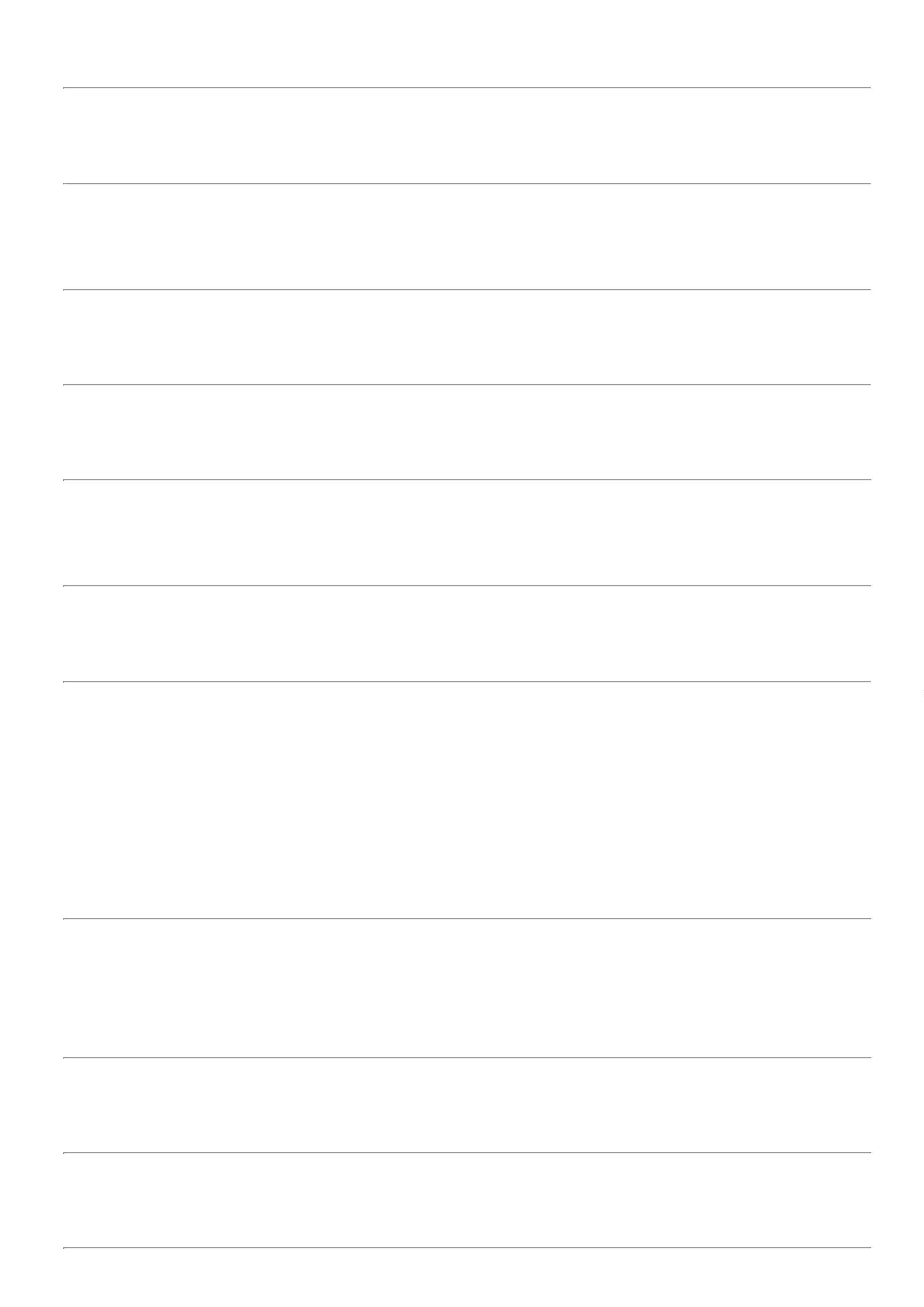 19/04/2024Bionexo37RIBBON DE CERA65MM X 74M72873-RIBBOM RESINA110X74 -UNPapelariaDinamicaLtdanull-R$R$30 RoloR$183,0000DaniellyEvelynPereira DaCruz6,1000 0,0000SAMSUN19/04/202409:03TESOURA MULTIUSO1/2 21CM ->TESOURA CORTARPAPEL GRANDE8DaniellyEvelynPapelariaDinamicaLtdaPereira Da12 Unidade R$ 78,0000 Cruz21CM -PARATESOURA D-710- DESARTR$R$385146-UNnull-DESTROS ECANHOTOS,COMANEIS MACIOS EEMBORRACHADOS.UNIDADE6,5000 0,000019/04/202409:03TotalParcial:R$11023.0760.011.156,1500Total de Itens da Cotação: 38Total de Itens Impressos: 22TotalGeral:R$15.623,1500Clique aqui para geração de relatório completo com quebra de páginahttps://bionexo.bionexo.com/jsp/RelatPDC/relat_adjudica.jsp5/5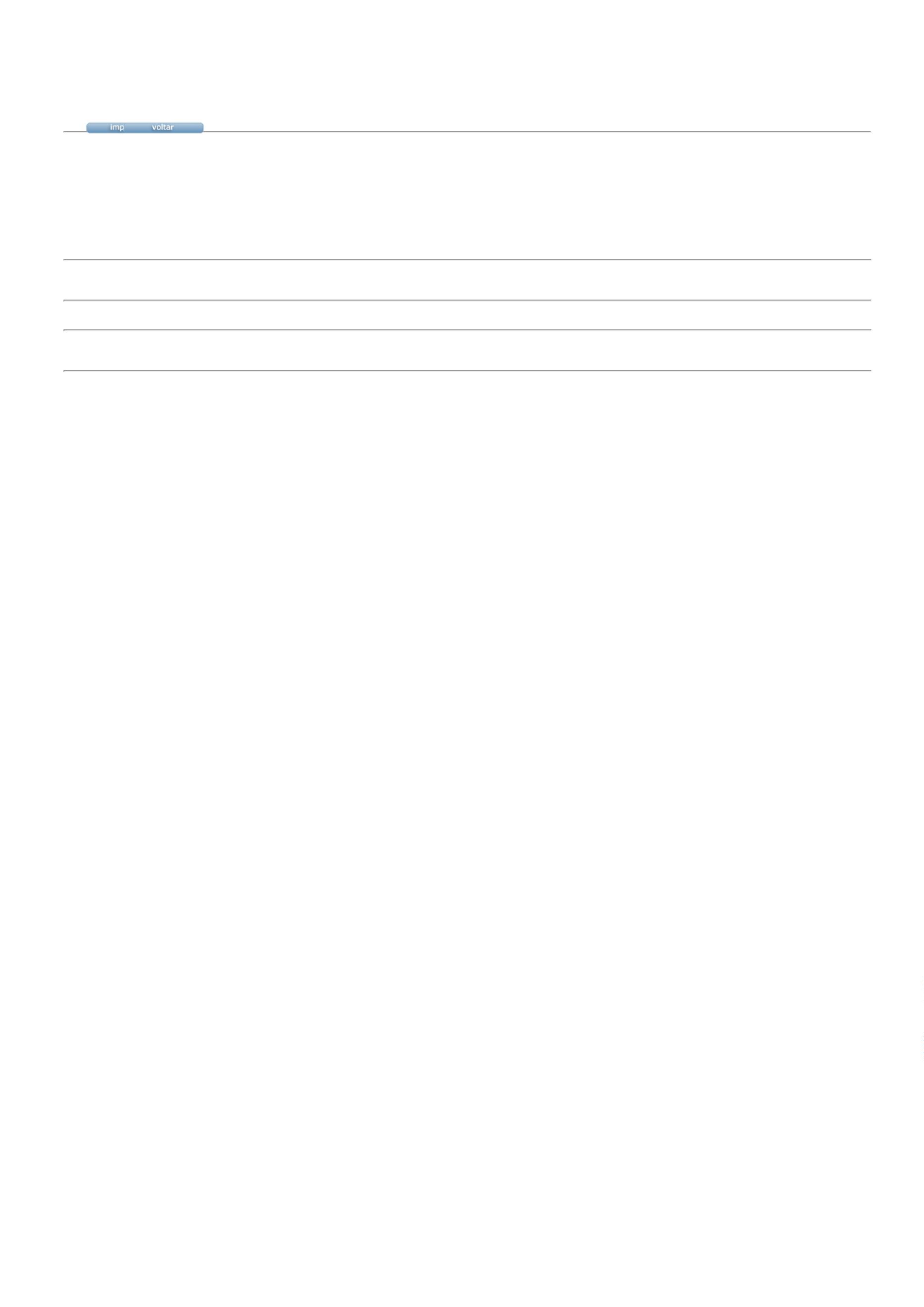 